105年度建築物立體綠化及綠屋頂計畫民眾參與屋頂綠化系列活動105年度建築物立體綠化及綠屋頂計畫民眾參與屋頂綠化系列活動I「景觀性植物-綠色都市的宜居高雄」本計畫執行團隊預計於2016年6月25日辦理民眾參與屋頂綠化系列活動-景觀性植物，此類綠化方式除了可以運用在屋頂之外，甚至可以在居家陽台也能進行多層綠化，且透過景觀植栽的種植，可以美化建築綠化之外，更對於建築物的隔熱改善室內溫熱環境有所助益。講者介紹I-汪碧芬樹德科技大學 室內設計系 副教授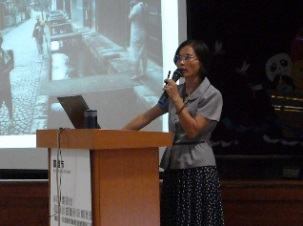 美國賓夕凡尼亞大學	景觀建築	碩士國立雲林科技大學	設計學研究所 	博士專長	 生態景觀、原住民聚落、農村聚落、公共藝術、民俗文化、博物館美濃永續校園設計專案、宜蘭礁溪渡假住宅庭園景觀規劃與設計」專案講者介紹II-李彥頤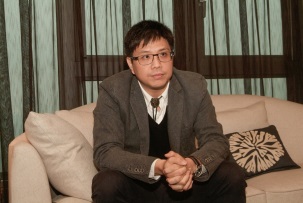 樹德科技大學 室內設計系 副教授國立成功大學	建築學系	博士專長  室內空氣品質評估、電腦數值解析與模擬、建築物理環境控制推動建築物立體綠化及綠屋頂計畫主持人2012中國 杭州‧世界綠屋頂大會、2012年第三届热带绿色建筑联盟大会-吉隆坡.馬來西亞民眾說明會議程105年度建築物立體綠化及綠屋頂計畫民眾參與屋頂綠化系列活動II「可食性植物-我家也有開心農場」      本計畫執行團隊預計於2016年7月30日辦理民眾參與屋頂綠化系列活動-可食性植物，冀望透過本年度舉辦之六場系列活動，能逐漸扭轉一般民眾對於屋頂綠化之刻板印象，將從既有記憶之種植薄層草皮，轉換為種植可食性植栽，如此一來屋頂的草皮有望轉化為空中農場的意象，透過活用屋頂閒置空間除了能有效降低屋頂直接日照的受熱之外，另外本年度期望能透過高雄各行政區為中心搭配周邊里民活動中心，提供其屋頂給予里民栽種可食性植栽，作為凝聚社區里民的向心力與達到里民之間的互動。講者介紹 - 戴永禔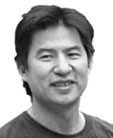 國立臺灣大學 動物學 博士屏東科技大學 野生動物保育研究所 副教授專長 文化人類與國土規劃文化、生態、景觀設計與工程、水域生態、生態設計原生生態與永續發展專家民眾說明會議程105年度建築物立體綠化及綠屋頂計畫民眾參與屋頂綠化系列活動III「綠屋頂技術-高雄的可行技術與做法」本計畫執行團隊預計於2016年8月27日辦理民眾參與屋頂綠化系列活動-綠屋頂技術，此類綠化方式除了可以運用在屋頂之外，甚至可以在居家陽台也能進行多層綠化，且透過景觀植栽的種植，可以美化建築綠化之外，更對於建築物的隔熱改善室內溫熱環境有所助益。講者介紹-李有田美國賓州大學華頓商學院 碩士美國富美家公司 亞洲區總裁 、美國環美家具集團 執行副總裁、中強光電股份有限公司 總經理、奧圖碼科技股份有限公司 董事長、東捷科技(8064)股份有限公司 獨立董事、樹花園股份有限公司 董事長、綠達人有限公司 總經理台灣綠屋頂暨立體綠化協會 理事長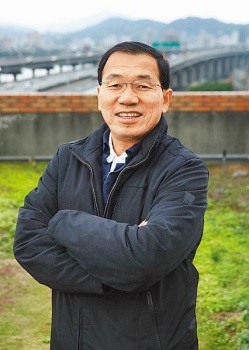 社團法人台灣都市林健康美化協會 理事長易發精機股份有限公司 獨立董事美國國際樹藝協會ISA認證合格樹藝師麥浩斯出版社「我愛綠屋頂」、「天空之園」內政部建築研究所出版「屋頂綠化技術手冊」民眾說明會議程105年度建築物立體綠化及綠屋頂計畫民眾參與屋頂綠化系列活動IIII「生活美學-景觀加值的綠色生活」本計畫執行團隊預計於2016年9月3日辦理民眾參與屋頂綠化系列活動-生活美學，此類綠化方式除了可以運用在屋頂之外，甚至可以在居家陽台也能進行多層綠化，且透過景觀植栽的種植，可以美化建築綠化之外，更對於建築物的隔熱改善室內溫熱環境有所助益。講者介紹I-汪碧芬樹德科技大學 室內設計系 副教授美國賓夕凡尼亞大學	景觀建築	碩士國立雲林科技大學	設計學研究所 	博士專長	 生態景觀、原住民聚落、農村聚落、公共藝術、民俗文化、博物館美濃永續校園設計專案、宜蘭礁溪渡假住宅庭園景觀規劃與設計」專案講者介紹II-黃琳琳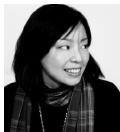 專長及研究領域  病態建築之預防設計與診斷改善，室內環境品質與人體健康國立成功大學 建築學系 博士、碩士 ，日本女子大學 住居學系 學士日本sick house一級診斷士、二級診斷士正修科技大學 建築與室內設計系  助理教授民眾說明會議程105年度建築物立體綠化及綠屋頂計畫民眾參與屋頂綠化系列活動V「幸福療癒-香草花園與幸福生活」本計畫執行團隊預計於2016年10月1日辦理民眾參與屋頂綠化系列活動-幸福療癒，此類綠化方式除了可以運用在屋頂之外，甚至可以在居家陽台也能進行多層綠化，且透過景觀植栽的種植，可以美化建築綠化之外，更對於建築物的隔熱改善室內溫熱環境有所助益。講者介紹I-陳惠美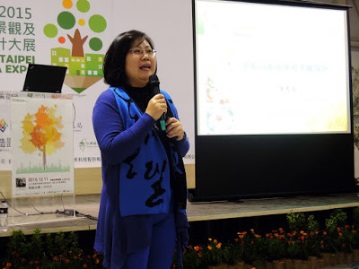 國立臺灣大學 園藝暨景觀學系  副教授國立臺灣大學	臺灣	園藝所造園組	博士專長	景觀遊憩規劃設計、園藝治療與療癒景觀設計、景觀遊憩心理行為研究、休閒遊憩經營管理臺灣造園景觀學會秘書長亞太地區園藝治療協會認證治療師園藝治療專家講者介紹II-彭文惠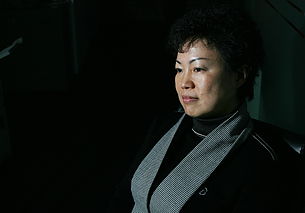 中原大學景觀學系副教授美國賓州大學都市計畫碩士暨建築碩士專長 環境規劃與設計、景觀設計境群國際規劃設計顧問股份有限公司景觀顧問國立故宮博物院南部分院園區景觀工程技術服務民眾說明會議程105年度建築物立體綠化及綠屋頂計畫民眾參與屋頂綠化系列活動VI「橘建築-智慧化的宜居生活」本計畫執行團隊預計於2016年10月22日辦理民眾參與屋頂綠化系列活動-橘建築，此類綠化方式除了可以運用在屋頂之外，甚至可以在居家陽台也能進行多層綠化，且透過景觀植栽的種植，可以美化建築綠化之外，更對於建築物的隔熱改善室內溫熱環境有所助益。講者介紹I- 8.	程達隆樹德科技大學資訊學院    副教授國立中山大學	物理研究所	博士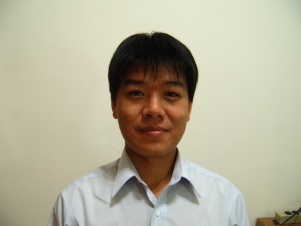 專長	半導體雷射物理、雷射穩頻技術、混沌訊號之資料處理與通訊保密、光碟讀取頭設計與訊號分析、電子電路雜訊量太陽能有機農業輔助裝置講者介紹II-李彥頤樹德科技大學 室內設計系 副教授國立成功大學	建築學系	博士專長  室內空氣品質評估、電腦數值解析與模擬、建築物理環境控制推動建築物立體綠化及綠屋頂計畫主持人2012中國 杭州‧世界綠屋頂大會、2012年第三届热带绿色建筑联盟大会-吉隆坡.馬來西亞民眾說明會議程105年度建築物立體綠化及綠屋頂計畫
民眾參與屋頂綠化系列活動105年度建築物立體綠化及綠屋頂計畫
民眾參與屋頂綠化系列活動105年度建築物立體綠化及綠屋頂計畫
民眾參與屋頂綠化系列活動105年度建築物立體綠化及綠屋頂計畫
民眾參與屋頂綠化系列活動105年度建築物立體綠化及綠屋頂計畫
民眾參與屋頂綠化系列活動日期說明會議題地點講師課程內容6/25景觀性植物-綠色都市的宜居高雄大東文化藝術中心演講廳樹德科技大學    室內設計系 副教授汪碧芬老師樹德科技大學    室內設計系 副教授李彥頤老師1.景觀性植栽說明要項2.景觀植栽對於炎熱氣候注意事項7/30可食性植物-我家也有開心農場三民區公所9樓大禮堂屏東科技大學   野生動物保育研究所 副教授戴永禔老師1.可食性植物耕種要項說明2.可食性植物耕種於屋頂時易造成何種問題8/27綠屋頂技術-高雄的可行技術與做法大東文化藝術中心演講廳台灣綠屋頂暨立體綠化協會 理事長李有田理事長1.綠屋頂施工技術要項
2.屋頂綠化注意事項9/3生活美學-景觀加值的綠色生活駁二藝術特區火腿藝廊（大益倉庫群）樹德科技大學    室內設計系 副教授汪碧芬老師正修科技大學建築與室內設計系  助理教授黃琳琳老師1.景觀性植栽與生活美2.綠化都市生活型態10/1幸福療癒-香草花園與幸福生活駁二藝術特區火腿藝廊（大益倉庫群）國立臺灣大學   園藝暨景觀學系  副教授陳惠美老師中原大學景觀學系副教授彭文惠老師1.療癒性景觀植物                                   2.幸福植栽生活10/22橘建築-智慧化的宜居生活高雄市立圖書總館8樓際會廳樹德科技大學    資訊學院  副教授程達隆老師樹德科技大學    室內設計系 副教授李彥頤老師1.紅加綠=橘建築?                                        2.高雄橘建築主題時間主講人內容備註準備/報到08:50-09:00現場交流/茶敘高雄市立體綠化政策宣導09:00-09:10李彥頤教授/或工務局代表高雄市立體綠化推動策略、法令規範與執行成果引言並簡單介紹講者景觀性植栽說明要項09:10-10:30主講人樹德科技大學    室內設計系 副教授汪碧芬 教授景觀性植栽種類屋頂耕種優點相關景觀花草面臨問題與管理以簡報方式分享茶歇 10:30~10:50茶歇 10:30~10:50茶歇 10:30~10:50茶歇 10:30~10:50茶歇 10:30~10:50景觀植栽對於炎熱氣候注意事項10:50-12:10主講人樹德科技大學    室內設計系 副教授李彥頤 教授高雄特殊氣候對於屋頂綠化面臨問題。是否因氣候關係植栽造成存活不易。分享適宜高雄氣候植栽種類建議。以簡報方式分享歸賦歸賦歸賦歸賦歸賦主題時間主講人內容備註準備/報到08:50-09:00現場交流/茶敘高雄市立體綠化政策宣導09:00-09:10李彥頤教授/或工務局代表高雄市立體綠化推動策略、法令規範與執行成果引言並簡單介紹講者可食性植物耕種要項說明09:10-10:10主講人屏東科技大學  野生動物保育研究所 副教授戴永禔 教授可食性植栽種類介紹缽盆耕種優點可食性植栽耕作於屋頂易面臨問題與管理藉由社區里民能透過屋頂農場獲得日常蔬菜，提高民眾投入計畫的參與度。以簡報方式分享茶歇 10:10~10:30茶歇 10:10~10:30茶歇 10:10~10:30茶歇 10:10~10:30茶歇 10:10~10:30可食性植物耕種要項說明10:30-11:30主講人屏東科技大學  野生動物保育研究所 副教授戴永禔 教授可食性植栽種類介紹缽盆耕種優點可食性植栽耕作於屋頂易面臨問題與管理藉由社區里民能透過屋頂農場獲得日常蔬菜，提高民眾投入計畫的參與度。以簡報方式分享三民區公所屋頂農園實務交流及導覽11:30-12:00戴永禔教授、李彥頤教授及工務局代表現場民眾Q&A歸賦歸賦歸賦歸賦歸賦主題時間主講人內容備註準備/報到08:50-09:00現場交流/茶敘高雄市立體綠化政策宣導09:00-09:10李彥頤教授/或工務局代表高雄市立體綠化推動策略、法令規範與執行成果引言並簡單介紹講者綠屋頂施工技術要項09:10-10:30主講人台灣綠屋頂暨立體綠化協理事長李有田理事長綠屋頂施工種類綠屋頂施工常見優點及缺點綠屋頂施工後維護及管理原則以簡報方式分享茶歇 10:30~10:50茶歇 10:30~10:50茶歇 10:30~10:50茶歇 10:30~10:50茶歇 10:30~10:50屋頂綠化注意事項10:50-12:10主講人台灣綠屋頂暨立體綠化協理事長李有田理事長高雄特殊氣候對於屋頂綠化面臨問題。屋頂綠化植栽的選擇。工程上頂樓漏水、植栽根部造成結構損壞。以簡報方式分享歸賦歸賦歸賦歸賦歸賦主題時間主講人內容備註準備/報到08:50-09:00現場交流/茶敘高雄市立體綠化政策宣導09:00-09:10李彥頤教授/或工務局代表高雄市立體綠化推動策略、法令規範與執行成果引言並簡單介紹講者景觀性植栽與生活美學09:10-10:10主講人樹德科技大學    室內設計系 副教授汪碧芬教授景觀性植栽美學。如何搭配出適宜環境的植栽美學。植栽新生活型態。以簡報方式分享茶歇 10:10~10:30茶歇 10:10~10:30茶歇 10:10~10:30茶歇 10:10~10:30茶歇 10:10~10:30綠化都市生活型態10:30-11:30主講人正修科技大學 建築與室內設計系  助理教授黃琳琳教授高雄綠化都市生活型態。居民在景觀陽台上的生活模式。居民在屋頂農園上的生活模式。以簡報方式分享11:30-12:00  Danny’s flower 參訪及導覽11:30-12:00  Danny’s flower 參訪及導覽11:30-12:00  Danny’s flower 參訪及導覽11:30-12:00  Danny’s flower 參訪及導覽11:30-12:00  Danny’s flower 參訪及導覽歸賦歸賦歸賦歸賦歸賦主題時間主講人內容備註準備/報到08:50-09:00現場交流/茶敘高雄市立體綠化政策宣導09:00-09:10李彥頤教授/或工務局代表高雄市立體綠化推動策略、法令規範與執行成果引言並簡單介紹講者療癒性景觀植物09:10-10:10主講人	國立臺灣大學 園藝暨景觀學系  副教授陳惠美老師療癒性景觀性植栽種類。特殊香氛及驅蟲功能的療癒系植物。環境美學與植栽美學以簡報方式分享茶歇 10:10~10:30茶歇 10:10~10:30茶歇 10:10~10:30茶歇 10:10~10:30茶歇 10:10~10:30幸福植栽生活10:30-11:30主講人中原大學景觀學系副教授彭文惠教授運用不同植栽生長期程，搭配環境營造全年常綠及四季色彩變化豐富景觀。居民因植栽而改變的幸福生活模式。以簡報方式分享11:30-12:00  Danny’s flower 參訪及導覽11:30-12:00  Danny’s flower 參訪及導覽11:30-12:00  Danny’s flower 參訪及導覽11:30-12:00  Danny’s flower 參訪及導覽11:30-12:00  Danny’s flower 參訪及導覽歸賦歸賦歸賦歸賦歸賦主題時間主講人內容備註準備/報到08:50-09:00現場交流/茶敘高雄市立體綠化政策宣導09:00-09:10李彥頤教授/或工務局代表高雄市立體綠化推動策略、法令規範與執行成果引言並簡單介紹講者紅加綠=橘建築?09:10-10:10主講人樹德科技大學    資訊學院   副教授程達隆教授紅建築:智能建築綠建築:生態環保建築老人住宅以簡報方式分享茶歇 10:10~10:30茶歇 10:10~10:30茶歇 10:10~10:30茶歇 10:10~10:30茶歇 10:10~10:30高雄橘建築10:30-11:30主講人樹德科技大學    資訊學院   副教授程達隆教授樹德科技大學    室內設計系 副教授李彥頤教授高雄特殊氣候對於橘建築的設計及發展。高雄在地文化與橘建築如何串聯。以簡報方式分享11:30-12:00  高雄市立圖書總館綠屋頂參訪及景觀陽台參訪11:30-12:00  高雄市立圖書總館綠屋頂參訪及景觀陽台參訪11:30-12:00  高雄市立圖書總館綠屋頂參訪及景觀陽台參訪11:30-12:00  高雄市立圖書總館綠屋頂參訪及景觀陽台參訪11:30-12:00  高雄市立圖書總館綠屋頂參訪及景觀陽台參訪歸賦歸賦歸賦歸賦歸賦